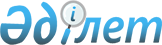 Об утверждении Правил проведения контроля полноты, прозрачности и достоверности государственной инвентаризации выбросов и поглощений парниковых газов
					
			Утративший силу
			
			
		
					Приказ Министра энергетики Республики Казахстан от 18 марта 2015 года № 214. Зарегистрирован в Министерстве юстиции Республики Казахстан 20 мая 2015 года № 11090. Утратил силу приказом и.о. Министра экологии, геологии и природных ресурсов Республики Казахстан от 4 августа 2021 года № 289.
      Сноска. Утратил силу приказом и.о. Министра экологии, геологии и природных ресурсов РК от 04.08.2021 № 289 (вводится в действие по истечении десяти календарных дней после дня его первого официального опубликования).
      В соответствии с пунктом 4 статьи 158-1 Экологического кодекса Республики Казахстан от 9 января 2007 года, ПРИКАЗЫВАЮ:
      1. Утвердить прилагаемые Правила проведения контроля полноты, прозрачности и достоверности государственной инвентаризации выбросов и поглощений парниковых газов.
      2. Департаменту по изменению климата Министерства энергетики Республики Казахстан обеспечить:
      1) государственную регистрацию настоящего приказа в Министерстве юстиции Республики Казахстан;
      2) направление на официальное опубликование настоящего приказа в течение десяти календарных дней после его государственной регистрации в Министерстве юстиции Республики Казахстан в периодические печатные издания и в информационно-правовой системе "Әділет";
      3) размещение настоящего приказа на интернет-ресурсе Министерства энергетики Республики Казахстан и на интранет-портале государственных органов;
      4) в течение десяти рабочих дней после государственной регистрации настоящего приказа в Министерстве юстиции Республики Казахстан представление в Департамент юридической службы Министерства энергетики Республики Казахстан сведений об исполнении мероприятий, предусмотренных подпунктами 2) и 3) настоящего пункта.
      3. Контроль за исполнением настоящего приказа возложить на курирующего вице-министра энергетики Республики Казахстан.
      4. Настоящий приказ вводится в действие по истечении десяти календарных дней после дня его первого официального опубликования.
      "СОГЛАСОВАН"   
      Министр сельского хозяйства   
      Республики Казахстан   
      _____________ А. Мамытбеков   
      15 апреля 2015 год
      "СОГЛАСОВАН"   
      Министр по инвестициям и развитию   
      Республики Казахстан   
      _____________ А. Исекешев   
      "__" __________ 2015 год
      "СОГЛАСОВАН"   
      Министр национальной экономики   
      Республики Казахстан   
      _____________ Е. Досаев   
      "__" __________ 2015 год
      "СОГЛАСОВАН"   
      Министр внутренних дел   
      Республики Казахстан   
      _____________ К. Касымов   
      17 марта 2015 год Правила проведения контроля полноты, прозрачности и достоверности государственной инвентаризации выбросов и поглощений парниковых газов
1. Общие положения
      1. Настоящие Правила проведения контроля полноты, прозрачности и достоверности государственной инвентаризации выбросов и поглощений парниковых газов (далее – Правила) разработаны в соответствии с пунктом 4 статьи 158-1 Экологического кодекса Республики Казахстан от 9 января 2007 года и определяют порядок проведения контроля полноты, прозрачности и достоверности государственной инвентаризации выбросов и поглощений парниковых газов.
      2. В настоящих Правилах используются следующие понятия:
      1) прозрачность – открытость процесса государственной инвентаризации выбросов и поглощений парниковых газов, раскрывающая методологию, используемую при расчетах выбросов и поглощений парниковых газов;
      2) базовый год – год, установленный для выполнения обязательств Республикой Казахстан по пункту 5 статьи 3 Киотского протокола к Рамочной конвенции Организации Объединенных Наций об изменении климата (далее - Конвенция);
      3) ключевая категория источников - это сектор или подсектор экономики, которые отнесены в соответствии с требованиями Конвенции к числу вносящих наибольший вклад в объем выбросов или поглощений парниковых газов;
      4) контроль качества - система стандартных технических мероприятий для измерения и контроля качества государственного кадастра источников выбросов и поглощений парниковых газов по мере его разработки;
      5) полнота – охват государственной инвентаризацией выбросов и поглощений парниковых газов всех источников, поглотителей, парниковых газов в пределах территории Республики Казахстан.
      3. Уполномоченный орган в области охраны окружающей среды (далее – уполномоченный орган) осуществляет организацию и координацию функционирования государственной системы инвентаризации выбросов и поглощений парниковых газов.
      4. Подготовка ежегодной инвентаризации выбросов и поглощений парниковых газов осуществляется в течение двенадцати месяцев, начиная с 15 апреля года, следующего за отчетным годом.
      5. Подготовку государственной инвентаризации выбросов и поглощений парниковых газов организует уполномоченный орган посредством сбора, анализа и обработки данных, полученных от государственных органов и предприятий, деятельность которых является источником выбросов и поглощения парниковых газов.
      6. В подготовке государственной инвентаризации выбросов и поглощений парниковых газов используются перечень сведений и данных об объемах производства и видах деятельности, приводящих к антропогенным выбросам из источников и абсорбции поглотителями парниковых газов, указанный в приложении к настоящим Правилам.
      7. Государственная инвентаризация выбросов и поглощения парниковых газов включает:
      сведения об источниках выбросов парниковых газов, количестве выбросов, произведенных ими, а также количестве поглощений парниковых газов по секторам;
      тенденции в области выбросов парниковых газов;
      обзор ключевых категорий источников;
      обзор по сектору энергетики;
      обзор по сектору промышленных процессов;
      обзор по сектору использования растворителей и других продуктов;
      обзор по сектору сельского хозяйства;
      обзор по сектору землепользования, изменения землепользования и лесного хозяйства;
      обзор по сектору отходов;
      обзор по прочим секторам;
      оценку качества/контроль качества;
      перерасчеты и усовершенствования.
      8. По итогам государственной инвентаризации разрабатывается ежегодный Национальный доклад о кадастре антропогенных выбросов из источников и абсорбции поглотителями парниковых газов, не регулируемых Монреальским протоколом (далее – Национальный доклад).
      9. Контроль полноты, прозрачности и достоверности (далее – контроль) государственной инвентаризации выбросов и поглощений парниковых газов проводит уполномоченный орган. 2. Порядок контроля полноты, прозрачности и достоверности государственной инвентаризации выбросов и поглощений
парниковых газов
      10. Подготовка ежегодного Национальный доклада включает реализацию следующих мероприятий:
      1) сбор информации, содержащей исходные данные для оценки выбросов и поглощения парниковых газов;
      2) анализ и обработка полученных данных, проведение расчетов и подготовка государственного кадастра;
      3) контроль качества и обеспечение качества Национальный доклад;
      4) представление Национальный доклад на процедуру оценки соответствия требованиям Конвенции.
      11. В целях подготовки государственной инвентаризации выбросов и поглощения парниковых газов уполномоченный орган составляет перечень государственных органов, располагающих данными и сведениями, которые необходимы для полного составления Национального доклада.
      12. В соответствии с составленным перечнем государственных органов уполномоченный орган направляет им запросы о представлении данных для составления Национального доклада.
      13. Государственные органы, от которых запрашивается информация для подготовки Национального доклада, представляют запрашиваемые данные и сведения в месячный срок с момента поступления соответствующих запросов.
      14. Уполномоченным органом до 1 июня каждого года разрабатывается график работ по контролю полноты, прозрачности и достоверности государственной инвентаризации выбросов и поглощений парниковых газов.
      15. Контроль проводится на каждом этапе проведения государственной инвентаризации выбросов и поглощений парниковых газов, включая этапы планирования порядка расчетов и выявления потребностей в информации, проведения анализа полученных данных и сведений, оценки промежуточных и окончательных результатов.
      16. Уполномоченный орган организует рассмотрение документации, полученной для учета в рамках государственной инвентаризации выбросов и поглощений парниковых газов, на полноту, исходя из следующих критериев:
      1) государственной инвентаризацией выбросов и поглощений парниковых газов охвачены данные за все годы, начиная от базового до отчетного;
      2) государственной инвентаризацией выбросов и поглощений парниковых газов охвачены все основные источники и поглотители;
      3) документально закрепляется отсутствие данных в процессе государственной инвентаризации выбросов и поглощений парниковых газов.
      17. Уполномоченный орган организует рассмотрение документации, полученной для учета в рамках государственной инвентаризации выбросов и поглощений парниковых газов, на достоверность, исходя из следующих критериев:
      1) сравнимость данных государственной инвентаризации выбросов и поглощений парниковых газов с оценками, сделанными третьими лицами;
      2) сравнимость данных государственной инвентаризации выбросов и поглощений парниковых газов с данными, полученными с помощью других методов, определяющих объем выбросов парниковых газов;
      3) сравнимость данных государственной инвентаризации выбросов и поглощений парниковых газов с данными других государств.
      18. Уполномоченный орган организует рассмотрение документации, полученной для учета в рамках государственной инвентаризации выбросов и поглощений парниковых газов, на прозрачность, исходя из следующих критериев:
      1) наличие международной методологии, используемой для проведения государственной инвентаризации выбросов и поглощений парниковых газов;
      2) открытость данных государственной инвентаризации выбросов и поглощений парниковых газов.
      19. Уполномоченным органом до 30 октября каждого года проводится контроль полноты и достоверности данных, предоставленных для подготовки и проведения государственной инвентаризации выбросов и поглощений парниковых газов.
      20. В случае выявления неполноты и недостоверности полученных данных, уполномоченный орган осуществляет дополнительный сбор и уточнение соответствующей информации.
      21. Уполномоченный орган организует подготовку до 31 декабря каждого года по результатам проведенной работы заключение о полноте, прозрачности и достоверности государственной инвентаризации выбросов и поглощений парниковых газов.
      22. Государственная инвентаризация выбросов и поглощения парниковых газов направляется до 1 марта следующего года на рассмотрение независимым экспертам, профильным научным учреждениям или иным организациям, не принимавшим непосредственного участия в подготовке государственной инвентаризации выбросов и поглощений парниковых газов.
      23. Уполномоченный орган организаует доработку государственной инвентаризации с учетом замечаний и предложений независимых экспертов, профильных научных учреждений и организаций до 1 апреля следующего года.
      24. В случае несогласия с замечаниями и предложениями независимых экспертов, профильных научных учреждений и организаций, уполномоченный орган организует предоставление соответствующим лицам аргументированные обоснования причин, по которым не были учтены соответствующие замечания и предложения.
      25. Уполномоченный орган обеспечивает представление государственной инвентаризации выбросов и поглощений парниковых газов на процедуру оценки в соответствии с требованиями Конвенции.
      26. Мероприятия по обеспечению качества осуществляются с привлечением организаций, специалистов профильных государственных органов и независимых экспертов.
      Перечень сведений и данных об объемах производства и видах деятельности, приводящих к антропогенным выбросам из источников и абсорбции поглотителями парниковых газов
      1. Расход топлива организациями-потребителями.
      2. Использование топлива, теплоэнергии, электроэнергии, вторичных энергетических ресурсов организациями-потребителями.
      3. Данные по экспорту /импорту следующих товаров и топлива:
      1) уголь;
      2) нефть;
      3) природный газ;
      4) холодильники бытовые (с детализацией по видам);
      5) холодильное оборудование торгового и промышленного назначения (с детализацией по видам);
      6) транспортные средства, оборудованные холодильным оборудованием (рефрижераторы), с детализацией;
      7) кондиционеры бытовые (с детализацией);
      8) оборудование для кондиционирования воздуха небытового назначения (с детализацией по видам);
      9) хладоны (фреоны) с детализацией по видам, тонн;
      10) гексафторид серы (SF6), тонн.
      4. Производство электроэнергии - всего, в том числе по типам станций:
      1) тепловыми;
      2) электрическими;
      3) атомными;
      4) гидроэлектростанциями, ветровыми установками и др.5.
      5. Протяженность электрических сетей с разбивкой по рабочим напряжениям сетей.
      6. Добыча нефти.
      7. Количество сжигаемого попутного газа.
      8. Транспортировка и хранение.
      9. Количество нефтяных скважин, находящихся на консервации.
      10. Добыча природного газа.
      11. Количество газовых скважин, находящихся на консервации.
      12. Добыча угля с разбивкой по месторождениям и способам добычи (подземная/открытая).
      13. Объем добычи нефти и газа (в натуральном выражении).
      14. Объем сжигания попутного газа в факелах (в натуральном выражении).
      15. Объем сжигания технологических газов в факелах (на предприятиях топливной, нефтехимической, химической и других отраслей промышленности).
      16. Объем закачки газа в газохранилища.
      17. Объем отбора газа из газохранилищ.
      18. Количество аварий магистральных газопроводов (в том числе с возгоранием газа).
      19. Потери газа в результате аварий магистральных газопроводов (с разделением на сгоревший газ и газ, выброшенный в атмосферу).
      20. Количество аварий газораспределительных сетей.
      21. Потери газа в результате аварий газораспределительных сетей (с разделением на сгоревший газ и газ, выброшенный в атмосферу).
      22. Транспортировка газа по магистральным газопроводам.
      23. Объем транспортировки транзитного газа по магистральным газопроводам.
      24. Объем транспортировки нефти с детализацией по видам транспорта.
      25. Выбросы метана угольными шахтами по бассейнам.
      26. Объем улавливания метана, из него:
      1) утилизировано для получения тепловой и электрической энергии;
      2) сожжено в факелах и на свечах.
      27. Объем работы шахтных вентиляционных систем (объем воздуха, выброшенного системами в атмосферу) с разбивкой по бассейнам.
      28. Объем работы дегазационных систем по бассейнам.
      29. Количество угольных шахт всего, в том числе:
      1) действующих;
      2) закрытых;
      3) законсервированных.
      30. Объем работы шахтных вентиляционных систем (объем воздуха, выброшенного системами в атмосферу) в закрытых и законсервированных шахтах по угольным бассейнам.
      31. Среднее (средневзвешенное) содержание метана в выбросах шахтных вентиляционных систем с разбивкой по бассейнам.
      32. Среднее (средневзвешенное) содержание метана в выбросах шахтных дегазационных систем с разбивкой по бассейнам.
      33. Добыча известняка.
      34. Добыча доломита.
      35. Экспорт и импорт известняка и доломита.
      36. Производство чугуна, в том числе передельного.
      37. Производство стали с детализацией по способам производства:
      1) кислородно-конвертерный;
      2) мартеновский;
      3) электросталь.
      38. Производство стали на электрометаллургических заводах.
      39. Производство высокоуглеродистых сталей.
      40. Производство низкоуглеродистых сталей.
      41. Использование металлического лома для производства стали.
      42. Производство агломерата.
      43. Производство окатышей.
      44. Производства ферросплавов.
      45. Производство алюминия.
      46. Производство аммиака.
      47. Производство карбида кальция.
      48. Производство карбида кремния.
      49. Производство технического углерода.
      50. Производство дихлорэтилена.
      51. Производство стирола.
      52. Производство акрилонитрила.
      53. Производство сополимера акрилонитрила, бутадиена и стирола.
      54. Производство этилбензола.
      55. Производство этилена.
      56. Производство пропилена.
      57. Производство полиэтилена, в том числе:
      1) высокого давления;
      2) низкого давления.
      58. Производство полипропилена.
      59. Производство полистирола.
      60. Производство формальдегида.
      61. Производство поливинилхлорида.
      62. Производство дихлорэтана.
      63. Производство кальцинированной соды.
      64. Производство спиртов, относящееся к химическому производству, с детализацией по видам.
      65. Производство масел смазочных нефтяных и смазок.
      66. Производство минеральных удобрений, химических средств защиты растений, кормового микробиологического белка и извести по видам.
      67. Производство целлюлозы, в том числе сульфатным и сульфитным способами.
      68. Производство клинкера.
      69. Производство цемента.
      70. Производство извести.
      71. Производство асфальта.
      72. Производство стекла.
      73. Производство спирта (пищевого).
      74. Производство вина.
      75. Производство пива.
      76. Производство ликеро-водочной продукции.
      77. Производство мяса и мясопродуктов.
      78. Производство рыбы и рыбопродуктов.
      79. Производство сахара.
      80. Производство маргарина.
      81. Производство хлеба и хлебобулочных изделий.
      82. Производство кормов для домашних животных.
      83. Производство кремниевых пластин в полупроводниковой промышленности.
      84. Производство минеральных удобрений, в том числе:
      1) азотных (с детализацией по видам);
      2) калийных (с детализацией по видам);
      3) фосфатных (с детализацией по видам);
      4) комплексных (с детализацией по видам).
      85. Поголовье скота и численность птицы, тыс. голов:
      1) крупный рогатый скот (по половозрастным группам);
      2) коров (по половозрастным группам, молочные, немолочные);
      3) свиней (по половозрастным группам);
      4) овец (по половозрастным группам);
      5) коз;
      6) лошадей;
      7) мулов;
      8) ослов;
      9) верблюдов;
      10) кроликов;
      11) птиц.
      86. Использование систем сбора, хранения и утилизации навоза и птичьего помета в сельскохозяйственных организациях (соотношение разных видов систем), %.
      87. Общая площадь сельскохозяйственных угодий, тыс. га.
      88. Площадь пашни, тыс. га.
      89. Площадь сенокосов, тыс. га.
      90. Площадь пастбищ, тыс. га.
      91. Площадь чистых паров, тыс. га.
      92. Площадь плодово-ягодных, виноградных насаждений, тыс. га.
      93. Посевные площади всех сельскохозяйственных культур в хозяйствах всех категорий, тыс. га:
      1) пшеница озимая;
      2) пшеница яровая;
      3) рожь озимая;
      4) кукуруза на зерно;
      5) ячмень озимый;
      6) ячмень яровой;
      7) овес;
      8) просо;
      9) гречиха;
      10) рис;
      11) льноволокно;
      12) семена подсолнечника;
      13) рапс;
      14) лен-кудряш;
      15) горчица;
      16) картофель;
      17) овощи;
      18) кукуруза на силос;
      19) кормовые корнеплоды;
      20) многолетние травы;
      21) зернобобовые;
      22) соя.
      94. Валовой сбор сельскохозяйственных культур в хозяйствах всех категорий, млн. тонн:
      1) пшеница озимая;
      2) пшеница яровая;
      3) рожь озимая;
      4) кукуруза на зерно;
      5) ячмень озимый;
      6) ячмень яровой;
      7) овес;
      8) просо;
      9) гречиха;
      10) рис;
      11) льноволокно;
      12) семена подсолнечника;
      13) рапс;
      14) лен-кудряш;
      15) горчица;
      16) картофель;
      17) овощи;
      18) кукуруза на силос;
      19) кормовые корнеплоды;
      20) многолетние травы;
      21) сено естественных сенокосов;
      22) зернобобовые;
      23) соя.
      95. Урожайность сельскохозяйственных культур в хозяйствах всех категорий, ц/га:
      1) пшеница озимая;
      2) пшеница яровая;
      3) рожь озимая;
      4) кукуруза на зерно;
      5) ячмень озимый;
      6) ячмень яровой;
      7) овес;
      8) просо;
      9) гречиха;
      10) рис;
      11) льноволокно;
      12) семена подсолнечника;
      13) рапс;
      14) лен-кудряш;
      15) горчица;
      16) картофель;
      17) овощи;
      18) кукуруза на силос;
      19) кормовые корнеплоды;
      20) многолетние травы;
      21) зернобобовые;
      22) соя.
      96. Внесение известняковой муки и других известковых материалов в сельскохозяйственных организациях и хозяйствах всех категорий, млн. тонн.
      97. Производство известняковой и доломитовой муки для известкования кислых почв, млн. тонн.
      98. Внесение минеральных азотных удобрений в сельскохозяйственных организациях, млн. тонн.
      99. Внесение органических удобрений в сельскохозяйственных организациях и в хозяйствах всех категорий, млн. тонн.
      100. Внесение органических добавок под посевы риса, тонн/га в сухом веществе.
      101. Убранные площади естественных сенокосов на сено и зеленый корм.
      102. Распределение площади лесов и запасов древесины по преобладающим породам и группам возраста в лесном фонде, в том числе по управляемым лесам.
      103. Нарушение и рекультивация земель (с детализацией).
      104. Общая площадь земель лесного фонда и лесов, не входящих в лесной фонд, в том числе лесных земель, из них площадь земель, покрытых лесной растительностью (в том числе по управляемым лесам).
      105. Включение (перевод) в состав лесного фонда земель иных категорий, покрытых древесно-кустарниковой растительностью.
      106. Лесоразведение (облесение), в том числе:
      1) закладка лесных культур (посадка и посев древесно-кустарниковых пород) на нелесных землях лесного фонда;
      2) закладка лесных насаждений (посадка и посев древесно-кустарниковой растительности) на землях, не включенных в лесной фонд.
      107. Лесовозобновление (лесовосстановление), в том числе:
      1) закладка лесных культур (посадка и посев древесно-кустарниковых пород) на непокрытых лесной растительностью землях лесного фонда;
      2) содействие естественному семенному возобновлению леса (минерализация почвы, подсев и посадка) на непокрытых лесной растительностью землях лесного фонда.
      108. Перевод лесных земель в нелесные земли для использования их в целях, не связанных с ведением лесного хозяйства, пользованием лесным фондом, и перевод земель лесного фонда в земли иных категорий.
      109. Данные по инвентаризации лесов.
      110. Фактическая рубка древесины.
      111. Гибель лесных насаждений, в том числе:
      1) от повреждений вредными насекомыми;
      2) от повреждений дикими животными;
      3) от болезней леса;
      4) от воздействия неблагоприятных погодных условий;
      5) от лесных пожаров;
      6) от антропогенных факторов, в том числе от воздействия промышленных выбросов.
      112. Потребление морского и авиационного бункерного топлива (с детализацией по видам топлива).
      113. Среднегодовой пробег для каждой категории транспортных средств, км.
      114. Среднее потребление топлива на единицу пробега для каждой категории транспортных средств.
      115. Наличие речных и озерных судов - всего, в том числе по видам флота.
      116. Среднее потребление топлива на единицу работы для каждой категории речных судов.
      117. Наличие гражданских воздушных судов с детализацией по типам, из них используемых на транспортной работе и обслуживании отраслей экономики с детализацией по типам.
      118. Расход авиатоплива (с детализацией по видам топлива).
      119. Количество автотранспортных и мототранспортных средств и прицепов к ним (с детализацией по видам).
      120. Ввод в действие автомобильных дорог с твердым покрытием.
      121. Реконструкция автомобильных дорог с твердым покрытием.
      122. Данные об объемах медицинских отходов.
      123. Данные об объемах сожженных медицинских отходов.
      124. Многолетние насаждения, тыс. га.
      125. Пашни, тыс. га.
      126. Сенокосы, тыс. га.
      127. Неучтенные пашни, тыс. га.
      128. Неучтенные сенокосы, тыс. га.
      129. Не деградированные пастбища, тыс. га
      130. Восстановленные/улучшенные пастбища, тыс. га.
      131. Неуправляемые не деградированные пастбища, тыс. га.
      132. Неуправляемые восстановленные пастбища, тыс. га.
      133. Лесные площади, тыс. га.
      134. Заболоченные территории, тыс. га.
      135. Заселения с древесными насаждениями, тыс. га.
      136. Другие заселения, тыс. га.
      137. Прочие земли, тыс. га.
      138. Сельскохозяйственные земли, тыс. га.
      139. Баланс земель, тыс. га.
      140. Количество вывезенных за год твердых бытовых отходов и размещенных на полигонах для захоронения.
      141. Пропущено сточных вод через очистные сооружения на полную биологическую очистку (физико-химическую).
      142. Количество утилизированного осадка.
      143. Количество образованного осадка (по сухому веществу).
      144. Сброс сточных вод (коммунально-бытовых и с детализацией по отраслям и подотраслям экономики):
      1) без очистки;
      2) нормативно-чистых;
      3) очищенных, в том числе нормативно очищенных и недостаточно очищенных.
      145. Объем вывоза для захоронения осадка сточных вод с предприятий коммунально-бытовой сферы (без учета промышленных предприятий).
      146. Объем переработки осадка сточных вод с предприятий коммунально-бытовой сферы (т.е. без учета промышленных предприятий).
      147. Производство кокса и полукокса, тыс. тонн, в том числе:
      1) нефтяной;
      2) угольный.
      148. Производство и потребление соды кальцинированной, тыс. тонн.
      149. Производство карбида кальция, тыс. тонн.
      150. Производство битума, масел и смазок, тыс. тонн.
      151. Производство лакокрасочных материалов (с детализацией по видам), тыс. тонн.
      152. Производство растворителей и смывки для лакокрасочных материалов (с детализацией по видам, тыс. тонн).
      153. Площадь лесных и степных пожаров.
      154. Площадь пахотных угодий в лесном фонде.
      155. Площадь сенокосов и пастбищ в лесном фонде.
					© 2012. РГП на ПХВ «Институт законодательства и правовой информации Республики Казахстан» Министерства юстиции Республики Казахстан
				
Министр энергетики
Республики Казахстан
В. ШкольникУтверждены
приказом Министра энергетики
Республики Казахстан
от 18 марта 2015 года № 214Приложение
к Правилам контроля полноты,
прозрачности и достоверности
государственной инвентаризации
выбросов и поглощений
парниковых газов